  MADONAS NOVADA PAŠVALDĪBA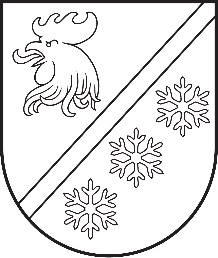 Reģ. Nr. 90000054572Saieta laukums 1, Madona, Madonas novads, LV-4801 t. 64860090, e-pasts: pasts@madona.lv ___________________________________________________________________________Madonas novada pašvaldības saistošie noteikumi Nr. 1Madonā 2024. gada 31. janvārī (protokols Nr. 2, 52. p.)Grozījumi Madonas novada pašvaldības 21.09.2021. saistošajos noteikumos Nr. 4  “Par sadzīves atkritumu apsaimniekošanu Madonas novadā”
Izdoti saskaņā ar Atkritumu apsaimniekošanas likuma
8. panta pirmās daļas 3. punktuIzdarīt Madonas novada pašvaldības 21.09.2021. saistošajos noteikumos Nr. 4 "Par sadzīves atkritumu apsaimniekošanu Madonas novadā" šādus grozījumus: saistošo noteikumu 7. punktā grozīt ciparu un vārdu no “2 (divas)” uz “3 (trīs)”; papildināt saistošos noteikumus ar 15.¹ punktu šādā redakcijā: “15.¹ Dalīti vākti bioloģiskie atkritumi novada administratīvajā teritorijā tiek apsaimniekoti:15¹.1. atkritumu apsaimniekotājam nodrošinot ierīkotu  dalīti vāktu bioloģisko atkritumu kompostēšanas laukumus pašvaldības teritorijā;15¹.2. nosakot tiesības individuālo dzīvojamo māju, divu līdz četru dzīvokļu māju atkritumu radītājiem savas mājsaimniecības teritorijā kompostēt  bioloģiskos atkritumus (mājkompostēšana), nodrošinot, ka tas nerada draudus cilvēku dzīvībai, veselībai, videi, kā arī trešo personu mantai.”izteikt saistošo noteikumu 16.3.punktu šādā redakcijā: “16.3. iesaistīties dalītas sadzīves atkritumu, tajā skaitā sadzīvē radušos bīstamo atkritumu, elektrisko un elektronisko iekārtu atkritumu, bateriju un akumulatoru atkritumu, bioloģisko atkritumu savākšanas pasākumos un veikt atkritumu šķirošanu vietās, kur ir izvietoti konteineri dalīti savāktiem atkritumiem – atkritumu dalītās savākšanas punktos vai nogādāt atkritumus uz šķiroto atkritumu savākšanas laukumu.papildināt saistošos noteikumus ar 23.15.apakšpunktu šādā redakcijā: “23.15. individuālo dzīvojamo māju, divu līdz četru dzīvokļu māju īpašniekiem, valdītājiem vai lietotājiem par bioloģisko atkritumu kompostēšanu mājsaimniecības teritorijā rakstveidā informēt atkritumu apsaimniekotāju viena mēneša laikā no kompostēšanas uzsākšanas dienas.”Saistošie noteikumi stājas spēkā nākamajā dienā pēc to publicēšanas oficiālajā izdevumā "Latvijas Vēstnesis".             Domes priekšsēdētājs					             A. Lungevičs	